Sample Course Outline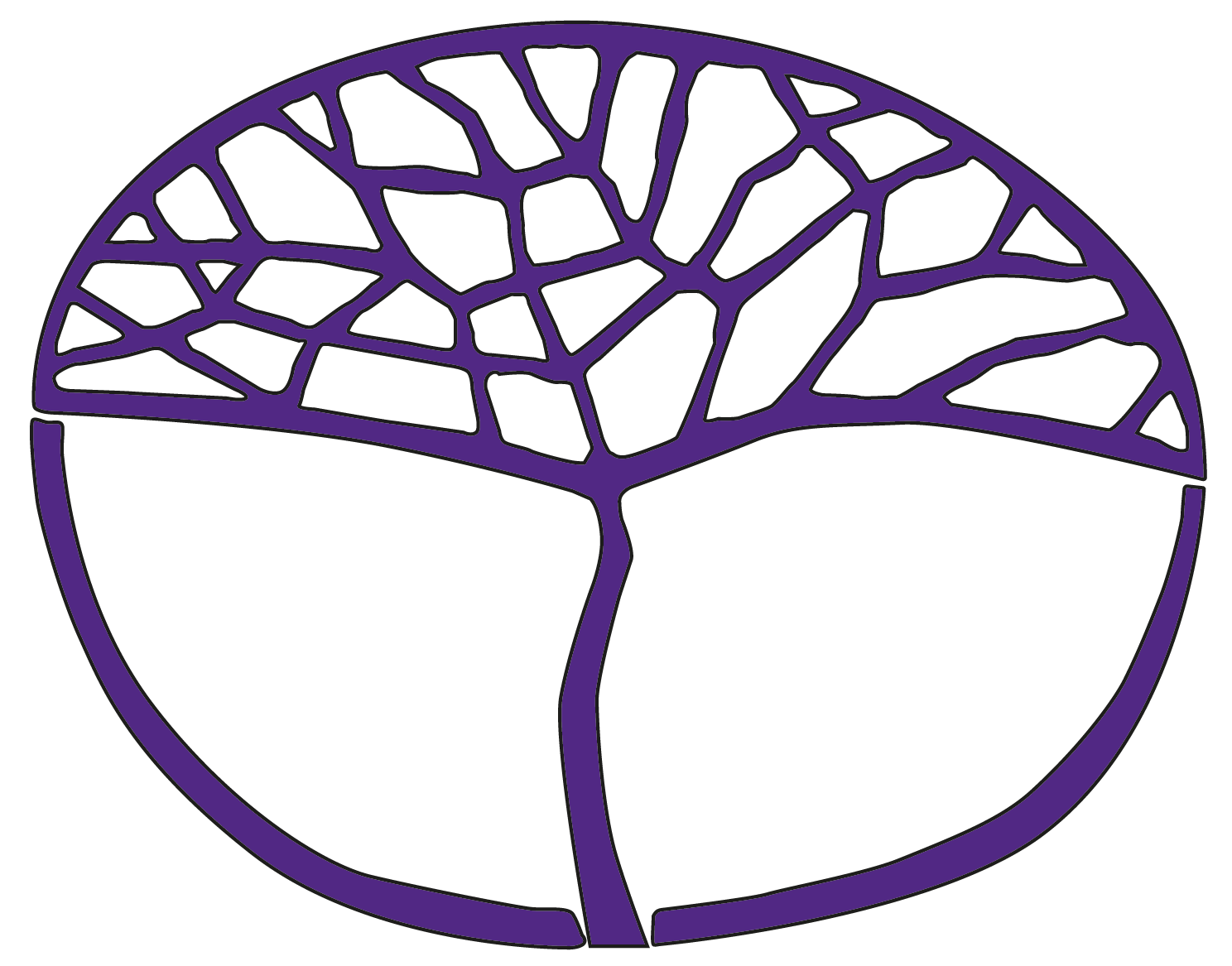 Indonesian: Background LanguageATAR Year 11Acknowledgement of CountryKaya. The School Curriculum and Standards Authority (the Authority) acknowledges that our offices are on Whadjuk Noongar boodjar and that we deliver our services on the country of many traditional custodians and language groups throughout Western Australia. The Authority acknowledges the traditional custodians throughout Western Australia and their continuing connection to land, waters and community. We offer our respect to Elders past and present.Copyright© School Curriculum and Standards Authority, 2023This document – apart from any third-party copyright material contained in it – may be freely copied, or communicated on an intranet, for non-commercial purposes in educational institutions, provided that the School Curriculum and Standards Authority (the Authority) is acknowledged as the copyright owner, and that the Authority’s moral rights are not infringed.Copying or communication for any other purpose can be done only within the terms of the Copyright Act 1968 or with prior written permission of the Authority. Copying or communication of any third-party copyright material can be done only within the terms of the Copyright Act 1968 or with permission of the copyright owners.Any content in this document that has been derived from the Australian Curriculum may be used under the terms of the Creative Commons Attribution 4.0 International licence.DisclaimerAny resources such as texts, websites and so on that may be referred to in this document are provided as examples of resources that teachers can use to support their learning programs. Their inclusion does not imply that they are mandatory or that they are the only resources relevant to the course. Teachers must exercise their professional judgement as to the appropriateness of any they may wish to use.Sample course outlineIndonesian: Background Language – ATAR Year 11Unit 1Semester 1Sample course outlineIndonesian: Background LanguageUnit 2Semester 2WeekKey teaching points1–5IntroductionOverview of the Indonesian: Background Language course, unit and assessment requirements.Perspectives and topicsProvide opportunities for learning and assessment on the following context and topic:Personal – Young people and their relationships. Students explore their relationships with family and their connections with friends.Text types and styles of writingText typesProvide opportunities for students to respond to and/or produce the following text types:articledescriptioninterviewjournal entrylettermessagenoterole playscript – speech, interview, dialogue.Styles of writingProvide opportunities for students to respond to and produce the following styles of writing:descriptive personalpersuasivereflective.Linguistic resourcesProvide opportunities for students to acquire and use the following resources:Vocabularyintroduce new vocabulary, phrases and expressions through texts used related to Young people and their relationships.Grammarabbreviations – commonadjectives – me-/me-kan, pe-, comparatives, superlatives adverbs – as modifierscolloquial language – commonly used colloquial words, particlesconjunctions – linking phrases, various forms of ‘when’interjections – exclamationsnouns – ke-an/ketidak-an, -asi, with the negatorpronouns – indefinitequestions – question wordssentences and phrases – specifying what is being referred to, expressing opinion, sentence tagssuffix -nya – creating noun from adjective, creating noun from verbverbs – ber-, di-, me-, me-i, me-kanvoice – subject-verb-object with extra clauses or verb auxiliaries.Sound and writing systemsstudents show understanding and apply knowledge of the Indonesian sound and writing systems to effectively communicate information, ideas and opinions in a variety of situations.Intercultural understandingsProvide opportunities for students to further develop their linguistic and intercultural competence, and enable them to reflect on the ways in which culture influences communication:aspects of socialising and everyday living, e.g. socialising with family and othersexpressing one’s emotions to friends, family memberssimilarities and differences between what young people living in Indonesian-speaking communities and young people living in Australia do when communicating with family membersgiving time and/or money to support familyuse of formal, informal and colloquial language in relationships.Language learning and communication strategiesProvide opportunities for students to practise the following strategies:read, listen to and view texts in Indonesianmake links between English and Indonesian textsmake connections with prior learninguse a monolingual or bilingual dictionary to locate and translate abbreviations, understand verb information and confirm meaninganalyse and evaluate information and ideasreflect on cultural meanings, including register and tonesummarise text in own words or re-organise and re-present the informationread a question and determine the topic, audience, purpose, text type and style of writing.Dictionariesdevelop the necessary skills to use monolingual and/or bilingual printed dictionaries effectively.Assessment Task 1: Responding to textsListen to, read and view texts in Indonesian and respond in English and/or Indonesian, as specified, to questions in Indonesian or English. 6–10Perspectives and topicsProvide opportunities for learning and assessment on the following context and topic:
Community – Traditions and values in a contemporary society. Students investigate how the traditions and values of Indonesian-speaking communities are maintained.Text types and styles of writingText typesProvide opportunities for students to respond to and to produce the following text types:advertisementarticlecomic stripconversationdiscussionimagepresentationsong.Styles of writingProvide opportunities for students to respond to and to produce the following styles of writing:informativepersonalpersuasive.Linguistic resourcesProvide opportunities for students to acquire and use the following resources:Vocabularyintroduce new vocabulary, phrases and expressions through texts used related to Traditions and values in a contemporary society.Grammaradjectives – comparatives, superlatives adverbs – as modifierscolloquial language – patterns of affixationsconjunctions – contrasting ideasnouns – pe-ansentences and phrases – adding further information using embedded clauses with yang, expressing opinionsuffix -nya – meaning ‘the’, polite ‘your’verbs – me-i, me-kan, stative ter-voice – object focus first, second  and third person, without extra clauses or verb auxiliaries.Sound and writing systemsstudents show understanding and apply knowledge of the Indonesian sound and writing systems to effectively communicate information, ideas and opinions in a variety of situations.Intercultural understandingsProvide opportunities for students to further develop their linguistic and intercultural competence, and enable them to reflect on the ways in which culture influences communication:role of traditions and values in Indonesian-speaking communitiesdifferences and similarities between Indonesian-speaking communities’ culture to that of students’, e.g. between young Indonesians and Australians in how they maintain traditionsloyalty and social responsibility to familyrespect to people older than oneself, e.g. language used and body language the importance of preserving traditions in Indonesian-speaking communities, e.g. society and cultural values.Language learning and communication strategiesProvide opportunities for students to practise the following strategies:practise speaking in the languageconnect with a native speaker of the languageask for clarification and repetition to assist understandinglearn vocabulary and set phrases in contextmanipulate known elements in a new context to create meaning in spoken formsuse oral clues to predict and help with interpreting meaninguse cohesive devices, apply register and grammar, and use repair strategies to practise the language.Dictionariesdevelop the necessary skills to use monolingual and/or bilingual printed dictionaries effectively.Assessment Task 2: Oral communicationParticipate in an 8–10 minute conversation in Indonesian.11–15Perspectives and topicsProvide opportunities for learning and assessment on the following context and topic: 
Global – Our changing environment. Students examine global environmental issues.Text types and styles of writingText typesProvide opportunities for students to respond to and to produce the following text types:blog postchartdiscussioninfographicletterplanreviewscript – speech, interview, dialoguespeech.Styles of writingProvide opportunities for students to respond to and to produce the following styles of writing:informativepersonalpersuasivereflective.Linguistic resourcesProvide opportunities for students to acquire and use the following resources:Vocabularyintroduce new vocabulary, phrases and expressions through texts used related to Our changing environment.Grammaradjectives– ke-an conjunctions – contrasting ideasnouns – pe-an, per-an, -asi, -logisentences and phrases – expressing opinionsuffix -nya – topic-comment sentencesverbs – di-, me-i, me-kan, ke-anvoice – object focus first, second and third person, without extra clauses or verb auxiliaries.Sound and writing systemsstudents show understanding and apply knowledge of the Indonesian sound and writing systems to effectively communicate information, ideas and opinions in a variety of situations.Intercultural understandingsProvide opportunities for students to further develop their linguistic and intercultural competence, and enable them to reflect on the ways in which culture influences communication:compare cultural approaches on environmental issues, e.g. an Indonesian initiative vs an Australian initiativeinfluence of the natural environment on daily life and lifestylesgrowing popularity of upcycling to respond to the current environmental issues, e.g. recycling and upcycling, global consumption habitsthe growth of environment taxation, e.g. flight carbon emissions, plastic bag tax.Language learning and communication strategiesProvide opportunities for students to practise the following strategies:explain own understanding of a grammar rule or language pattern to someone elseevaluate and redraft written texts to enhance meaningorganise and maintain coherence of the written textproofread text once writtenread a question and determine the topic, audience, purpose, text type and style of writingstructure an argument, express ideas and opinions.Dictionariesdevelop the necessary skills to use monolingual and/or bilingual printed dictionaries effectively.Assessment Task 3: Written communicationWrite a letter of approximately 200 words in Indonesian.16Review structure of the practical (oral) and written examinations for Semester 1.Prepare for the practical (oral) and written examinations.Assessment Task 4 (a): Practical (oral) examinationAssessment Task 4 (b): Written examinationWeekKey teaching points1–5IntroductionOverview of the unit and assessment requirements.Perspectives and topicsProvide opportunities for learning and assessment on the following context and topic:Personal – Pressures in today’s society. Students explore a range of personal and social pressures and the relevance of these in their own lives.Text types and styles of writingText typesProvide opportunities for students to respond to and to produce the following text types:accountannouncementblog postdescriptiondiscussionemailinfographicinterviewsongsummary.Styles of writingProvide opportunities for students to respond to and to produce the following styles of writing:descriptivepersonalpersuasivereflective.Linguistic resourcesProvide opportunities for students to acquire and use the following resources:Vocabularyintroduce new vocabulary, phrases and expressions through texts used related to a range of personal and social pressures, and the relevance of these in the lives of the students.Grammaradjectives – ke-an, me-/me-kan, comparatives, superlativesadverbs – as modifierscolloquial language – commonly used colloquial words, patterns of affixation, particlesconjunctions – linking phrasesinterjections – exclamationsnouns – ke-an/ketidak-an, -asi, with the negatorpronouns – indefinitequestions – question wordssentence and phrases – specifying what is being referred to, expressing opinionssuffix -nya – meaning ‘the’, polite ‘your’verbs – ber-, di-, me-i, me-kan, ke-an voice – subject-verb-object with extra clauses and verb auxiliaries.Sound and writing systemsstudents show understanding and apply knowledge of the Indonesian sound and writing systems to effectively communicate information, ideas and opinions in a variety of situations.Intercultural understandingsProvide opportunities for students to further develop their linguistic and intercultural competence, and enable them to reflect on the ways in which culture influences communication:gender equality and changes in the role of men and women in Indonesian and Australian societyawareness of one’s self-image and the importance of having an ideal-imagepeer and social pressures among the youngavoid criticism and maintain harmonious communicationthe pressure of conforming to family expectations.Language learning and communication strategiesProvide opportunities for students to practise the following strategies:read, listen to and view texts in Indonesianlisten and determine essential information from key wordsuse a monolingual or bilingual dictionary to locate and translate abbreviations, understand verb information and confirm meaninganalyse and evaluate information and ideasreflect on cultural meanings, including register and tonescan texts, highlight key words and select appropriate informationrecognise the attitude, purpose and intention of a textuse information in a text to draw conclusions.Dictionariesdevelop the necessary skills to use monolingual and/or bilingual printed dictionaries effectively.Assessment Task 5: Responding to textsListen to, read and view texts in Indonesian and respond in English and/or Indonesian, as specified, to questions in Indonesian or English. 6–10Perspectives and topicsProvide opportunities for learning and assessment on the following context and topic:
Community – Indonesian identity in the Australian context. Students investigate the place of Indonesian-speaking communities in Australia through migration experiences.Text types and styles of writingText typesProvide opportunities for students to respond to and to produce the following text types:conversationdiscussioninterviewpoempresentationreviewspeechtable.Styles of writingProvide opportunities for students to respond to and to produce the following styles of writing:descriptiveinformativepersonalreflective.Linguistic resourcesProvide opportunities for students to acquire and use the following resources:Vocabularyintroduce new vocabulary, phrases and expressions through texts used related to the place of Indonesian-speaking communities in Australia through migration experiences.Grammaradjectives – me-/me-kan, comparatives, superlativesconjunctions – contrasting ideasinterjections – exclamationsnouns – pe-an, per-anpronouns – indefinitequestions – question wordssentence and phrases – specifying what is being referred to, expressing opinionssuffix -nya – creating noun from adjective, creating noun from verbverbs – ke-an, stative ter-voice – object focus first, second and third person, with extra clauses or verb auxiliaries.Sound and writing systemsstudents show understanding and apply knowledge of the Indonesian sound and writing systems to effectively communicate information, ideas and opinions in a variety of situations.Intercultural understandingsProvide opportunities for students to further develop their linguistic and intercultural competence, and enable them to reflect on the ways in which culture influences communication:the roles and contributions of the Indonesian-speaking communities to the Australian communitymaintaining Indonesian culture in Australia (in harmony with Australian culture)the Australian-Indonesian identity and transnational Indonesian identity, e.g. 
American-Indonesian identity etc.Indonesian migration history and personal migration stories and experiences of Indonesian speakers.Language learning and communication strategiesProvide opportunities for students to practise the following strategies:manipulate known elements in a new context to create meaning in spoken formsstructure an argument and express ideas and opinionsuse oral clues to predict and help with interpreting meaninguse cohesive devices, apply register and grammar, and use repair strategies to practise the language.Dictionariesdevelop the necessary skills to use monolingual and/or bilingual printed dictionaries effectively.Assessment task 6: Oral communicationParticipate in a 10–12 minute interview in Indonesian.11–15Perspectives and topicsProvide opportunities for learning and assessment on the following context and topic:Global – Media and communication. Students examine the media and new technologies and their impact on society.Text types and styles of writingText typesProvide opportunities for students to respond to and to produce the following text types:accountadvertisementarticleblog postconversationformimagescript – speech, interview, dialoguesummary.Styles of writingProvide opportunities for students to respond to and to produce the following styles of writing:informativepersonalpersuasivereflective.Linguistic resourcesProvide opportunities for students to acquire and use the following resources:Vocabularyintroduce new vocabulary, phrases and expressions through texts used related to the media, new technologies and their impact on society.Grammaradjectives – me-/me-kan, comparatives, superlativesconjunctions – various forms of ‘when’interjections – exclamationsnouns – pe-an, per-an, -logiquestions – question wordssentence and phrases – specifying what is being referred to, expressing opinions, sentence tagssuffix -nya – topic-comment sentencesverbs – ke-an, stative ter-voice – object focus first, second and third person, with extra clauses or verb auxiliaries.Sound and writing systemsstudents show understanding and apply knowledge of the Indonesian sound and writing systems to effectively communicate information, ideas and opinions in a variety of situations.Intercultural understandingsProvide opportunities for students to further develop their linguistic and intercultural competence, and enable them to reflect on the ways in which culture influences communication:changes of media in contemporary societycelebrity culture influences on young peopleimpact of the new technologies on the media environment and raising the importance of ethicsadvertising and the language of persuasion.Language learning and communication strategiesProvide opportunities for students to practise the following strategies:work out meaning of familiar and unfamiliar language meaning by applying rulesevaluate and redraft written texts to enhance meaningorganise and maintain coherence of the written textread a question and determine the topic, audience, purpose, test type and styles of writingstructure an argument and express ideas and opinions manipulate known elements in a new context to create meaning in written formsuse synonyms for variety in sentences and conjunctions to link sentences.Dictionariesdevelop the necessary skills to use monolingual and/or bilingual printed dictionaries effectively.Assessment Task 7: Written communicationWrite a script of approximately 300 words in Indonesian.16Review structure of the practical (oral) and written examinations for Semester 2.Prepare for the practical (oral) and written examinations.Assessment Task 8 (a): Practical (oral) examinationAssessment Task 8 (b): Written examination